TRIO UPWARD BOUND58th ANNUAL INSTRUCTIONAL/RESIDENTIALSUMMER PROGRAM2024 SUMMER APPLICATION2024 SUMMER PROGRAM DATES: MOVE-IN DAY, June 17, 2024, 2024 6pm-8pm Ghafari HallMOVE-OUT DAY: Thursday, July 25, 2024, 10am-12pm Ghafari HallPLEASE MAKE YOUR APPOINTMENTS NOW WITH YOUR PHYSICIAN-NO STUDENT WILL BE ADMITTED TO 2024 SUMMER PROGRAM WITHOUT A COMPLETED PHYSICAL-NO EXCEPTIONS!TRIO Upward Bound Offices are OPEN, Monday-Friday 9:00am-4pm. We are available by phone and text at the contact information below:Marc Smith, Directordy1974@wayne.edu; (313) 577-7777; (734)-536-2457Awanda Jeffries, Assistant Director (Submit Summer App to email below)ab7040@wayne.edu; (313) 577-7776; 313-399-8920Rayven McMurray, ASO II/Program Coordinatorrayvenmcmurray@wayne.edu; (313) 577-7775Barbara Hale, Program Secretarybi3936@wayne.edu; (313) 577-7752The 58th Annual Summer Instructional/Residential Program will begin with our: 2024 Student/Parent MANDATORY Summer Orientations:#1 Summer Orientation:  April 20, 2024#2 Summer Orientation:  May 18, 2024#3 Summer Orientation:  June 15, 2024Incomplete summer applications will be put on a wait list. There is no guarantee that there will be spaces available, if or when your summer application is completed. Students must be officially admitted to TRIO Upward Bound to participate. PLEASE ATTACH MOST CURRENT REPORT CARD, TEST SCORES AND TRANSCRIPT TO SUMMER APPLICATION.2024 TRIO UPWARD BOUND SUMMER APPLICATION Yes, I will be attending the 2024 Upward Bound Summer Program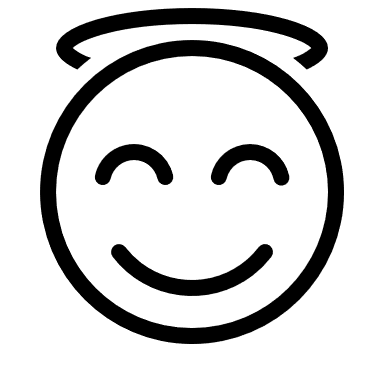  No, I will not be attending the 2024 Upward Bound Summer Program 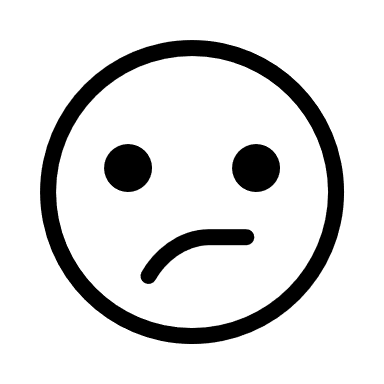                             (If you have indicated No, please contact Mr. Smith)First & Last Name:  Home Phone:      Cell:  Current Grade:    Grade: (fall of 2024)  Parent Name: Parent Cell: Parent Email:High School: Counselor Name: 	Counselor Phone: Counselor Email: Shirt Size:	 	XS	S	M	L	XL	2X	3X	4X(Shirts are adult/unisex sizes – Please select an appropriate size. Choose the size that will not be a tight or short length fit)Roommate Selection: Please indicate your roommate choice: (must be an admitted Upward Bound Student) (application to program is below)Name:		Cell: Email: 	COURSELOAD 9th-12th GRADES Academic Year 2024-2025The WSU Upward Bound Program is preparing for the 2024 Summer Program. Students: Please list estimate of the courses you will be taking in the fall for the upcoming 2024-2025 school year. For example, if you are a rising 9th grader, complete the grade 9 form, rising 10th graders complete the grade 10 form, rising 11th graders complete the grade 11 form, and rising 12th graders complete the grade 12 form. (It is important that Upward Bound know which classes you are taking next fall so we can place you in the appropriate classes this summer.)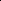 Please attach a copy of your Transcript, Report Cards or Progress Report and Test Results. Final Transcript/Report Card due prior to MOVE IN DAY, June 17th. This is a Pre-Application to the 2024 Summer Program.  There are additional forms (sent later) to be completed prior to Move-In Day. Please Sign, Date & Submit as soon as possible.Student Signature 	(Use Segoe Script Font to Sign)	DateParent Signature 	(Use Segoe Script Font to Sign)	Date Grade 92024 FALL COURSES123456Grade 10 2024 FALL COURSES 123456Grade 11 2024 FALL COURSES123456Grade 12 2024 FALL COURSES123456